ОБЩЕНИЕ И ЧТЕНИЕЗахаров Артем, Садовая Александра. Читать текст, отвечать на вопросы.Медведица и медвежата.Из леса вышла на берег реки медведица с двумя медвежатами. Она схватила одного медвежонка и стала окунать его в речку. Медвежонок визжал и барахтался. Мать искупала его. Другой медвежонок испугался холодной воды и побежал в лес. Медведица догнала его, надавала шлепков и искупала.Довольные купанием медведи ушли в чащу леса. (По В. Бианки.)1. Озаглавьте текст.2. Кто вышел на берег реки из леса?З. Как медведица купала первого медвежонка?4. Почему побежал в лес другой медвежонок?Быков Алексей, Гарт Роман. Учебник в эл.виде «Тренажер по чтению» стр.20 (первое задание)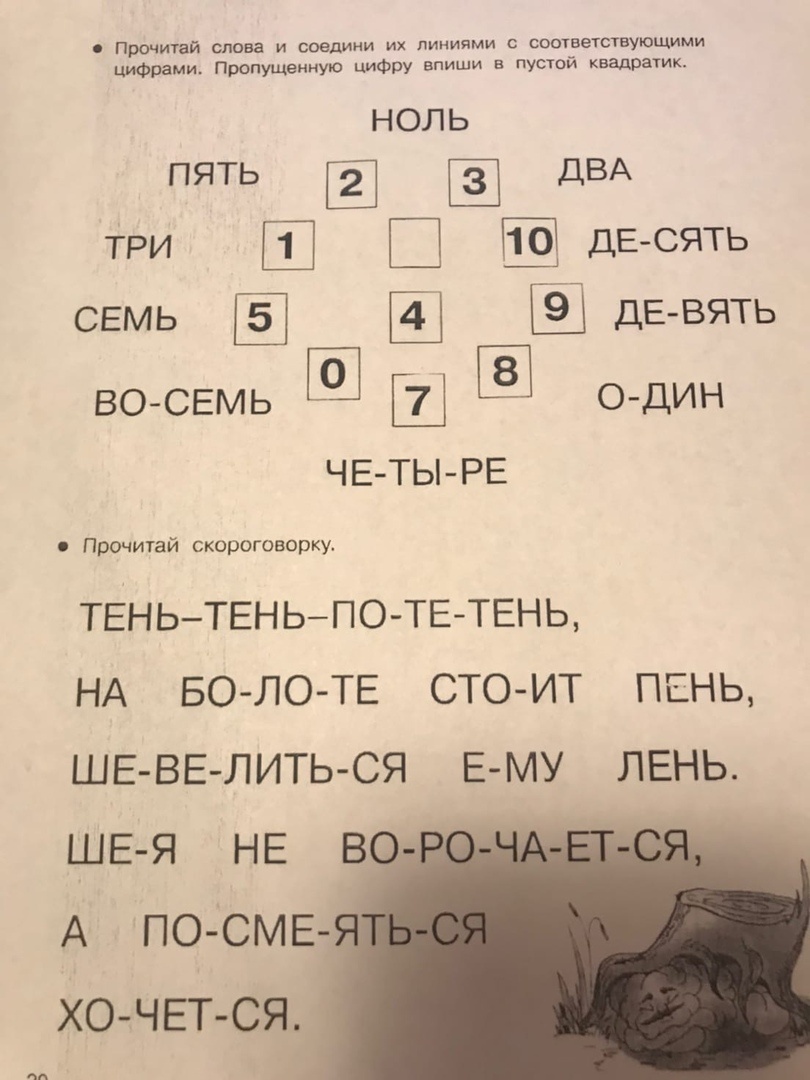 Мазаев Павел. Эл. «Тетрадь – букварь «Учимся писать и читать» Буква К.Ермакова Алиса. Составление слов из карточек: дом, стена, пол, окно, дверь.Тулуш Валерия. Читать букварь Жуковой Н.С., стр. 31.МАТЕМАТИЧЕСКИЕ ПРЕДСТАВЛЕНИЯ/МАТЕМАТИКАЗахаров Артем. (учебник в эл.виде Е.Э.Кочурова «Математика. Сложение и вычитание в пределах 20»  стр.42, №71,72. Можно выполнять в тетради, не распечатывая задание.)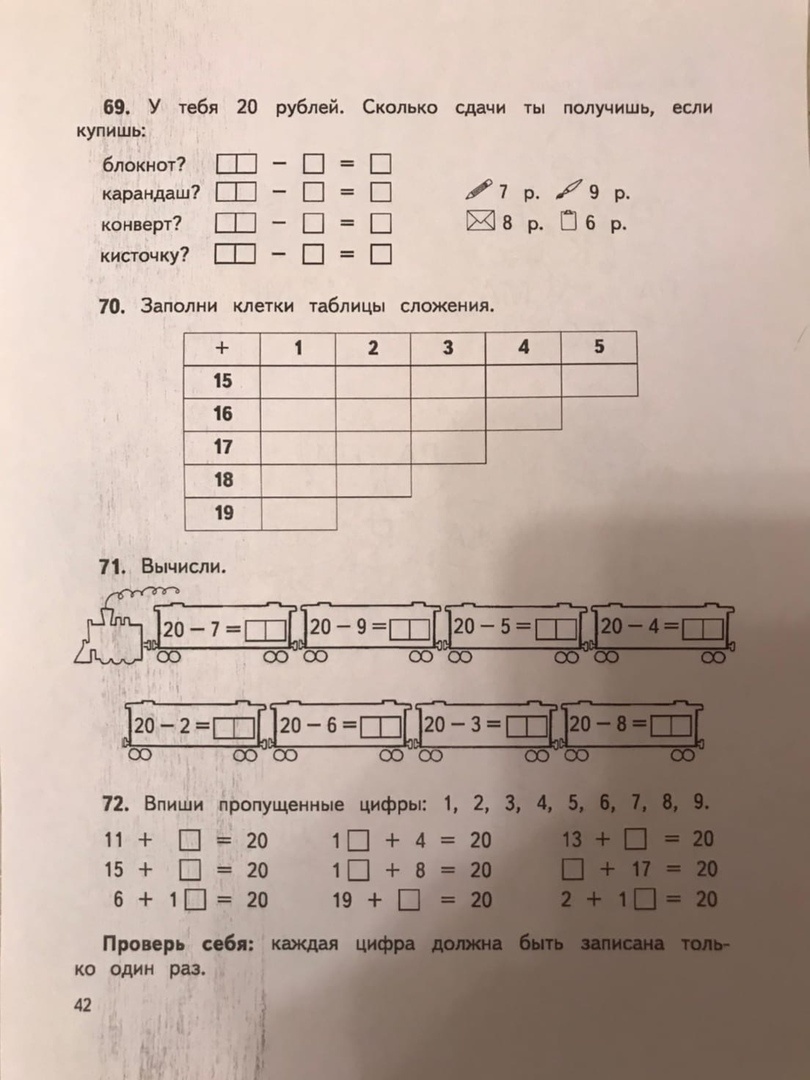 Садовая Александра. (учебник в эл.виде Е.Э.Кочурова «Математика. Сложение и вычитание в пределах 20»  стр.29, №33,34. Можно выполнять в тетради, не распечатывая задание.)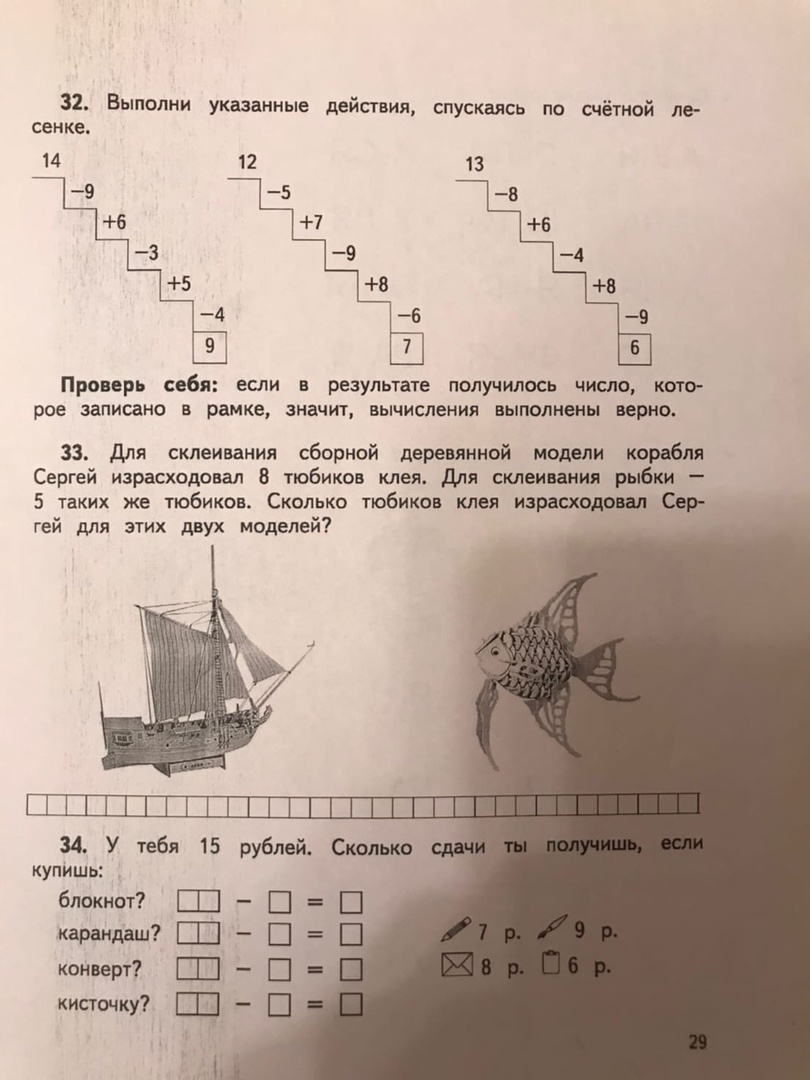 Быков Алексей, Тулуш Валерия, Ермакова Алиса, Гарт Роман и Мазаев Павел. (учебник в эл.виде «Тренажер по математике» стр. 29. Задания можно выполнять в тетради.)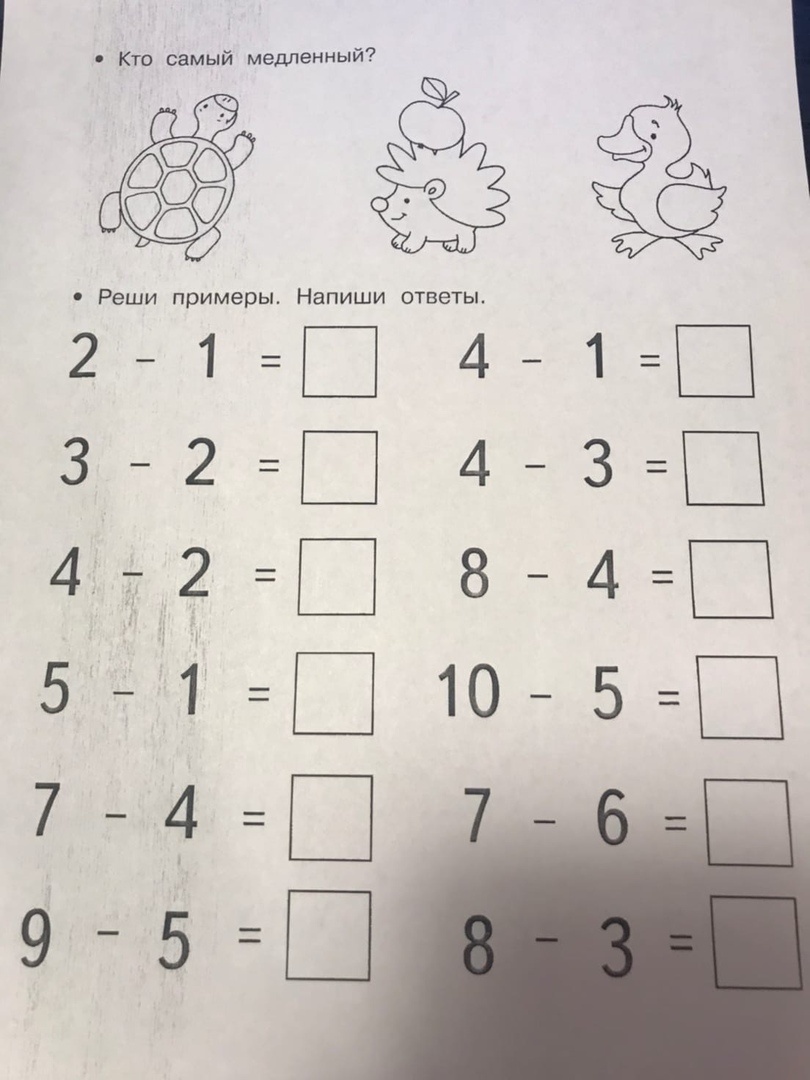 ПЯТНИЦА (24.04.2020)ПЯТНИЦА (24.04.2020)Название предметаЗаданиеОбщение и чтениеЗадания по чтению указаны ниже. Скинуть аудио- или видео - запись прочитанного.АФК (адаптивная физическая культура)-Математика/математические представленияВыполнение заданий на сайте Учи.ру +Задания по математике, указанные ниже. Скинуть фотографию выполненного задания.Жизнедеятельность человека-СамообслуживаниеСамостоятельное надевание обуви. Отчет о выполненном задании отправить в виде видео/фото.